VIEŠ TO? TELO – TELOVedomostný kvíz z predmetu telesná a športová výchovakoloFyziológia - (funkcie orgánov a orgánových sústav pri pohybovej aktivite)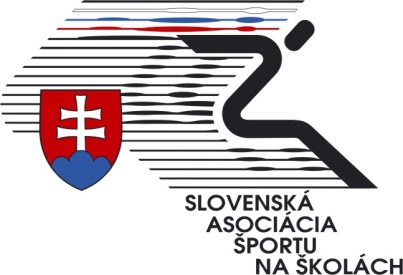 Meno a priezvisko žiaka: ....................................................................................................Názov školy, ktorú navštevuje: ...........................................................................................Ročník, ktorý navštevuje: ...................................................................................................Otázky a úlohy:V minulom kole kvízu sme sa venovali otázkam, prečo sa mohol vykonať pohyb z hľadiska biomechaniky. Nasledujúce úlohy a otázky vám dajú možnosť  zamyslieť sa nad pohybom z hľadiska fyziologických procesov. 1Úloha Pri pohybe svaly vykonávajú rôzne druhy sťahov, pri ktorých sa mení dĺžka svalu a napätie (izotonická kontrakcia, izometrická kontrakcia, auxotónia).Otázka č. 1Vieš priradiť druh svalovej kontrakcie  k popisu  sťahov svalov vykonaných  pri pohybe?mení sa dĺžka svalu, ale napätie svalu zostáva rovnaké ................................................mení sa napätie svalu, ale dĺžka svalu sa nemení .........................................................mení sa dĺžka svalu aj jeho napätie ...............................................................................bodyOtázka č. 2Podľa obrázku urči   aký druh svalovej kontrakcie vyvolá daný pohyb?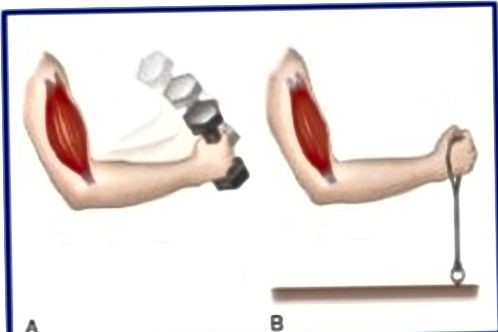 A ......................................................B......................................................bodyOtázka č. 3Ako delíme kostrové svaly podľa funkcie, ktorú vykonávajú? Vymenuj aspoň tri............................................................................................................................................................................................................bodyOtázka č. 4Aké druhy svalov hornej končatiny podľa funkcie sú tu vyobrazené?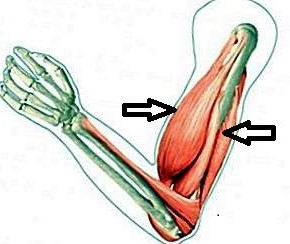 1                21 .................................2 .....................................											bodyOtázka č. 5Ako delíme kostrové svaly podľa tvaru, ak sval tvoria hlava, bruško, chvost?1 ..............................................................    2. ............................................................3 ...............................................................    4  ............................................................ bodyOtázka č. 6Ktorý  sval podľa tvaru je vyobrazený na obrázku?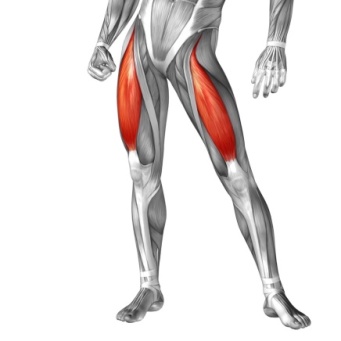 .....................................................................................................											body2ÚlohaNa uvedenie svalu do pohybu je potrebné vyvolanie  vzruchov svalových vlákien, ktoré sú riadené mozgovými a miechovými nervami . Priebeh týchto vzruchov  je zobrazený na obrázku.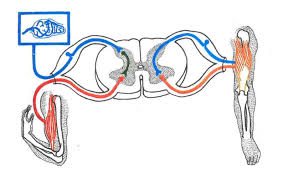 Otázka č. 7Opíš  priebeh vzruchu, ktorý sa šíri nervovými vláknami a je zodpovedný za pohyb svalu?..............................................................................................................................................................................................................................................................................................................................................................................................................................................................body3ÚlohaĽudské telo je zložitý mechanizmus. Podľa druhu  pohybovej aktivity sa práca svalov vykonáva za účasti kyslíka alebo jeho neúčasti. Podľa toho rozlišujeme aj druhy  aktivít pri fyzickom zaťažení.Otázka č. 8Vieš uviesť o akom druhu fyzickej aktivity hovoríme, ak majú svaly pri práci dostatočný prísun kyslíka? Označ správnu odpoveď.aeróbnaanaeróbnabodyOtázka č. 9Na obrázku je fotografia najlepšieho  šprintéra všetkých čias.  Vieš uviesť  aký druh športovej aktivity je šprint na 100m?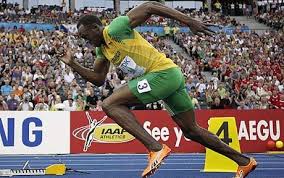 aeróbny druh športovej aktivityanaeróbny druh športovej aktivity						bodyOdpovede zasielajte na: valuskova@sass.sk  - do 16.11.2020